EYES ON JESUS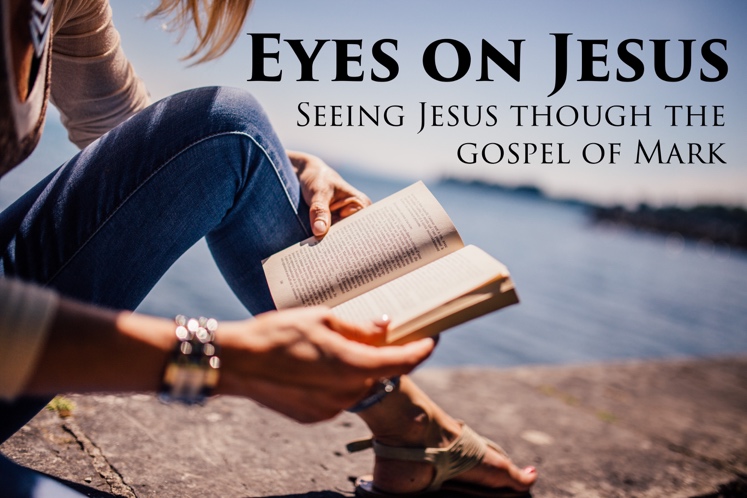 Two Stories of SabbathThe words Sabbath “Shabbat” means to “pause”, or “rest”. Gen 2:2 “By the seventh day God had finished the work he had been doing; so on the seventh day he rested (Shabbat) from all his work.Ex. 20:8  “Remember the Sabbath day by keeping it holy. 9 Six days you shall labor and do all your work, 10 but the seventh day is a sabbath to the Lord your God. On it you shall not do any work, neither you, nor your son or daughter, nor your male or female servant, nor your animals, nor any foreigner residing in your towns. 11 For in six days the Lord made the heavens and the earth, the sea, and all that is in them, but he rested on the seventh day. Therefore the Lord blessed the Sabbath day and made it holy.”Mark 2:23-2823 One Sabbath Jesus was going through the grainfields, and as his disciples walked along, they began to pick some heads of grain. 24 The Pharisees said to him, “Look, why are they doing what is unlawful on the Sabbath?”25 He answered, “Have you never read, what David did when he and his companions were hungry and in need? 26 In the days of Abiathar the high priest, he entered the house of God and ate the consecrated bread, which is lawful only for priests to eat. And he also gave some to his companions.”27 Then he said to them, “The Sabbath was made for man, not man for the Sabbath. 28 So the Son of Man is Lord even of the Sabbath.”Matt 9:13 “ But go and learn what this means: ‘I desire mercy, not sacrifice.”Ex. 35:3 “You shall kindle no fire throughout your houses upon the sabbath day.”Mark 3:1-12 Another time Jesus went into the synagogue, and a man with a shriveled hand was there. 2 Some of them were looking for a reason to accuse Jesus, so they watched him closely to see if he would heal him on the Sabbath. 3 Jesus said to the man with the shriveled hand, “Stand up in front of everyone.”4 Then Jesus asked them, “Which is lawful on the Sabbath: to do good or to do evil, to save life or to kill?” But they remained silent.5 He looked around at them in anger and, deeply distressed at their stubborn hearts, said to the man, “Stretch out your hand.” He stretched it out, and his hand was completely restored. 6 Then the Pharisees went out and began to plot with the Herodians how they might kill Jesus.:Psalm 136:1 “Oh, give thanks to the Lord, for He is good!
For His mercy endures forever.”Lam. 3:22 Because of the Lord’s great love we are not consumed,
    for his compassions never fail.Psalm 103:2 Praise the Lord, my soul,
    and forget not all his benefits—
3 who forgives all your sins
    and heals all your diseases,James 2:13 “mercy triumphs over judgement”Rom. 9:15/Ex. 33:19 “I will have mercy on whom I have mercy…”2 Cor. 3:6 “He has made us competent as ministers of a new covenant—not of the letter but of the Spirit; for the letter kills, but the Spirit gives life.”Matt 16:6 "Be careful," Jesus said to them. "Be on your guard against the yeast of the Pharisees and Sadducees."Romans 5:6-8 “You see, at just the right time, when we were still powerless, Christ died for the ungodly. 7 Very rarely will anyone die for a righteous person, though for a good person someone might possibly dare to die. 8 But God demonstrates his own love for us in this: While we were still sinners, Christ died for us.”